Name ________________________________________ Date: _______________ Period:_____________________Number Systems and Characteristics of FunctionsInto which group does each number go?Find the domain and range and intervals of increasing and decreasing.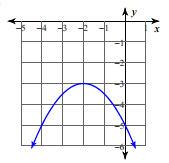 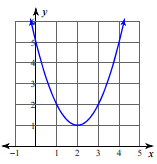 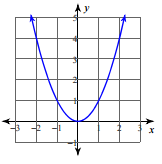 D = _______________                         D = _______________                           D= _______________R = _______________	                        R = _______________                           R = _______________Inc = _________________                   Inc = _________________                     Inc = _________________ Dec = ________________                   Dec = ________________                    Dec = ________________ 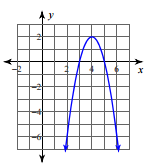 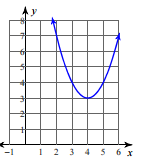 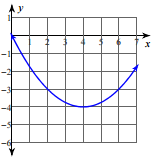 D = _______________                         D = _______________                           D= _______________R = _______________	                        R = _______________                           R = _______________Inc = _________________                   Inc = _________________                     Inc = _________________ Dec = ________________                   Dec = ________________                    Dec = ________________NaturalWholeIntegersRationalIrrationalRealImaginaryComplex22.53/84-7i13i-182i-18.409/4